Publicado en   el 03/12/2013 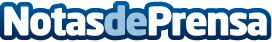 Ya a la venta "Britney Jean", el nuevo álbum de Britney SpearsDatos de contacto:Nota de prensa publicada en: https://www.notasdeprensa.es/ya-a-la-venta-britney-jean-el-nuevo-album-de Categorias: Música http://www.notasdeprensa.es